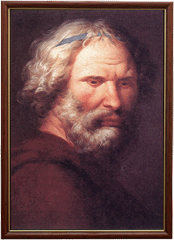 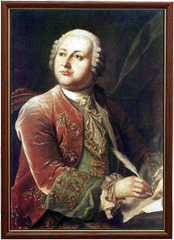 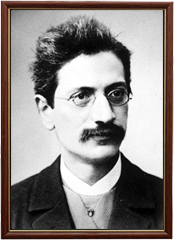 АрхимедЛомоносов М.В.Гурвиц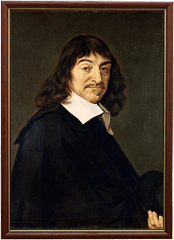 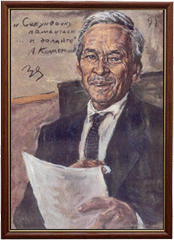 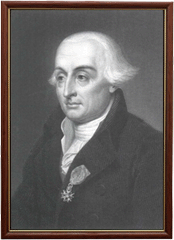 ДекартКолмогоров А.Н.Лагранж Ж.Л.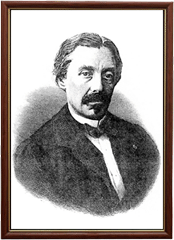 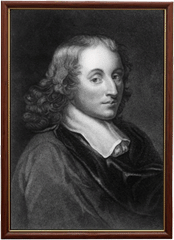 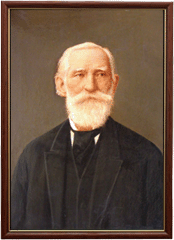            Фуко        Паскаль          Чебышев П.Л.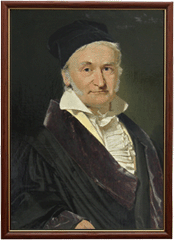 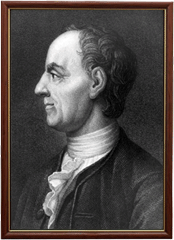 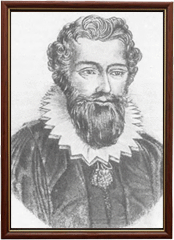       Гаусс К.Ф.          Эйлер        Франсуа Виет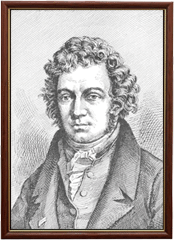 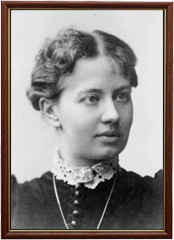 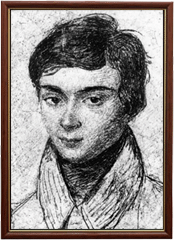 Ампер Андре Мари         Ковалевская С.В.       Галуа Эварист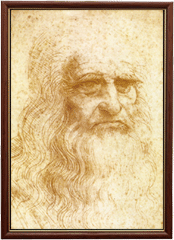 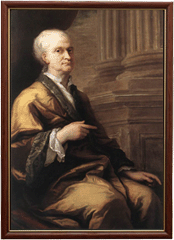 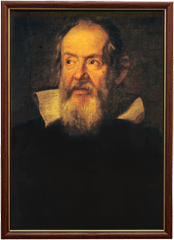 Леонардо да Винчи          Ньютон                  Галилей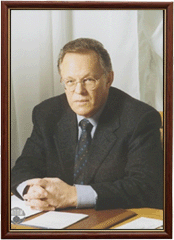 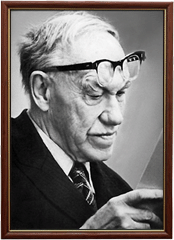 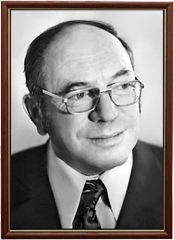      Осипов Ю.С.Лаврентьев М.А.   Канторович Л.В.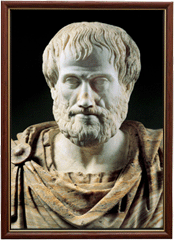 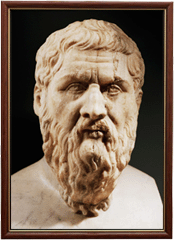 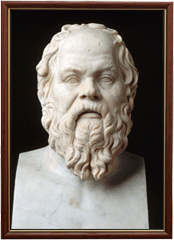                Аристотель                Платон                       Сократ